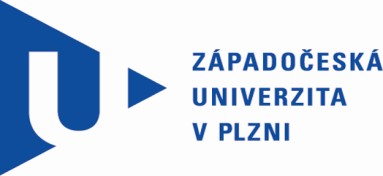 Dodatek č.1 ke Smlouvě o dílo„CIV, modernizace UI 201_205_313_402_411“uzavřené ve smyslu § 2586 a násl. zákona č. 89/2012 Sb., občanský zákoník (dále jen „o.z.“)Smlouva byla uzavřena na základě přímého zadání, tj. jako veřejná zakázka malého rozsahu zadávaná mimo režim zák. č. 134/2016 Sb., o zadávání veřejných zakázekčíslo smlouvy objednatele: SML/8200/0500/23 číslo smlouvy dodavatele:Smluvní strany:Objednatel:	Západočeská univerzita v PlzniSídlo:	Plzeň, Univerzitní 8, PSČ 301 00IČO:	49777513	DIČ:	CZ49777513Zastoupená:	Ing. Petr Beneš, kvestorkontaktní osoba oprávněná jednat ve věcech technických:xxxx(dále jen „Objednatel“ nebo „objednatel“)Zhotovitel:	Petr MilotaSídlo:	U trati 768, Blovice 336 01IČO:	48331023	DIČ: CZxxxxkontaktní	osoba	oprávněná    jednat   ve   věcech	technických:    xxxx(dále jen „Zhotovitel“ nebo „zhotovitel“)PreambuleVzhledem k tomu, že:mezi smluvními stranami byla dne 5. 10. 2023 uzavřena smlouva o dílo na provedení stavby s názvem„CIV, modernizace UI 201_205_313_402_411“ (dále jen „SOD“) amezi  smluvními  stranami  došlo  před   dokončením   díla,  resp.   před   uzavřením  tohoto  dodatku k neformální dohodě o změně rozsahu SOD, spočívající v provedení určitých víceprací a prodloužení doby pro provedení díla,se smluvní strany v souladu s čl. 10.2 SOD dohodly na následující změně SOD.Změna SODRozsah díla a cena díla dle SOD se tímto dodatkem mění v souladu s písemným soupisem víceprací, který tvoří přílohu tohoto dodatku.Změna rozsahu díla a ceny díla sjednaná tímto dodatkem odpovídá:vícepracím v celkové hodnotě: 37 212 Kč bez DPH.Původní ujednání o ceně díla dle čl. 4.1 SOD se mění následovně:Celková smluvní cena dle čl.  4.1 SOD (tj.:1 061 879,17 Kč  bez  DPH)  se tímto  dodatkem zvyšuje    o částku: 37 212 Kč bez DPH;Celková smluvní cena po změně provedené tímto dodatkem tak činí: 1 099 091,17 Kč bez DPH.Termín pro provedení díla dle čl.3.1 SOD (tj. do 15. 12. 2023) se prodlužuje do 22. 12. 2023.Závěrečná ustanoveníUstanovení SOD tímto dodatkem nedotčená se nemění.Tento dodatek je uzavřen dnem podpisu poslední smluvní stranou a nabývá účinnosti dnem jeho zveřejnění v Registru smluv dle zákona č. 340/2015 Sb., o zvláštních podmínkách účinnosti některých smluv, uveřejňování těchto smluv a o registru smluv.Objednatel tento dodatek zveřejní v Registru smluv.Nebude-li tento dodatek zveřejněn v souladu s ust. § 5 zák. č. 340/2015 Sb. Objednatelem nejpozději do jednoho měsíce po jeho uzavření je Zhotovitel povinen tento dodatek uveřejnit v souladu s ust. § 5 zák.  č. 340/2015 Sb. nejpozději do 3 měsíců od jeho uzavření.Tento dodatek je vyhotoven v elektronické podobě s platnými uznávanými elektronickými podpisy zástupců smluvních stran.Přílohy: č. 1 – Oceněný soupis vícepracíObjednatel:	Zhotovitel:Dne ……………….. (popř. viz el. podpis)	Dne	(popř. viz el. podpis)……………………	…………………………..Západočeská univerzita v Plzni	Petr MilotaIng. Petr Beneš kvestorKrycí list rozpočtuRozpočtové náklady v KčStavební rozpočetAZákladní rozpočtové nákladyZákladní rozpočtové nákladyBDoplňkové nákladyDoplňkové nákladyCNáklady na umístění stavby (NUS)Náklady na umístění stavby (NUS)HSVDodávky0,00Práce přesčasPráce přesčas0,00Zařízení staveništěZařízení staveniště0,00HSVMontáž0,00Bez pevné podl.Bez pevné podl.0,00Mimostav. dopravaMimostav. doprava0,00PSVDodávky0,00Kulturní památkaKulturní památka0,00Územní vlivyÚzemní vlivy0,00PSVMontáž0,00Provozní vlivyProvozní vlivy0,00"M"Dodávky0,00OstatníOstatní0,00"M"Montáž37 212,00NUS z rozpočtuNUS z rozpočtu0,00Ostatní materiálOstatní materiál0,00Přesun hmot a sutíPřesun hmot a sutí0,00ZRN celkemZRN celkem37 212,00DN celkemDN celkem0,00NUS celkemNUS celkem0,00Základ 0%37 212,00Základ 15%0,00DPH 15%0,00Celkem bez DPH37 212,00Základ 21%7 814,52DPH 21%0,00Celkem včetně DPH45 026,52ProjektantDatum, razítko a podpisObjednatelDatum, razítko a podpisZhotovitelDatum, razítko a podpisNázev stavby: Druh stavby: Lokalita:JKSO:Název stavby: Druh stavby: Lokalita:JKSO:Název stavby: Druh stavby: Lokalita:JKSO:ZČU - CIV - vícepráce	Doba výstavby:	Objednatel:Začátek výstavby: 05.12.2023	Projektant:Konec výstavby:	Zhotovitel:Zpracováno dne:  05.12.2023	Zpracoval:ZČU - CIV - vícepráce	Doba výstavby:	Objednatel:Začátek výstavby: 05.12.2023	Projektant:Konec výstavby:	Zhotovitel:Zpracováno dne:  05.12.2023	Zpracoval:ZČU - CIV - vícepráce	Doba výstavby:	Objednatel:Začátek výstavby: 05.12.2023	Projektant:Konec výstavby:	Zhotovitel:Zpracováno dne:  05.12.2023	Zpracoval:ZČU - CIV - vícepráce	Doba výstavby:	Objednatel:Začátek výstavby: 05.12.2023	Projektant:Konec výstavby:	Zhotovitel:Zpracováno dne:  05.12.2023	Zpracoval:ZČU - CIV - vícepráce	Doba výstavby:	Objednatel:Začátek výstavby: 05.12.2023	Projektant:Konec výstavby:	Zhotovitel:Zpracováno dne:  05.12.2023	Zpracoval:ZČU - CIV - vícepráce	Doba výstavby:	Objednatel:Začátek výstavby: 05.12.2023	Projektant:Konec výstavby:	Zhotovitel:Zpracováno dne:  05.12.2023	Zpracoval:ZČU - CIV - vícepráce	Doba výstavby:	Objednatel:Začátek výstavby: 05.12.2023	Projektant:Konec výstavby:	Zhotovitel:Zpracováno dne:  05.12.2023	Zpracoval:ZČU - CIV - vícepráce	Doba výstavby:	Objednatel:Začátek výstavby: 05.12.2023	Projektant:Konec výstavby:	Zhotovitel:Zpracováno dne:  05.12.2023	Zpracoval:ZČU - CIV - vícepráce	Doba výstavby:	Objednatel:Začátek výstavby: 05.12.2023	Projektant:Konec výstavby:	Zhotovitel:Zpracováno dne:  05.12.2023	Zpracoval:ČObjKódZkrácený popisM.j.MnožstvíJednot.cena (Kč)Náklady (Kč)Náklady (Kč)Náklady (Kč)Hmotnost (t)Hmotnost (t)ČObjKódZkrácený popisM.j.MnožstvíJednot.cena (Kč)DodávkaMontážCelkemJednot.CelkemM21M21M21Elektromontáže0,000,000,000,0037 212,0037 212,000,000,00